Задания для самостоятельной работы по ФЭМП в прогимназической группе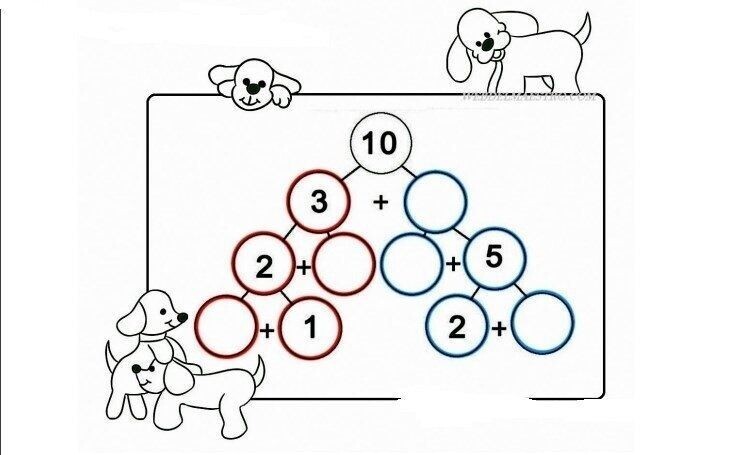 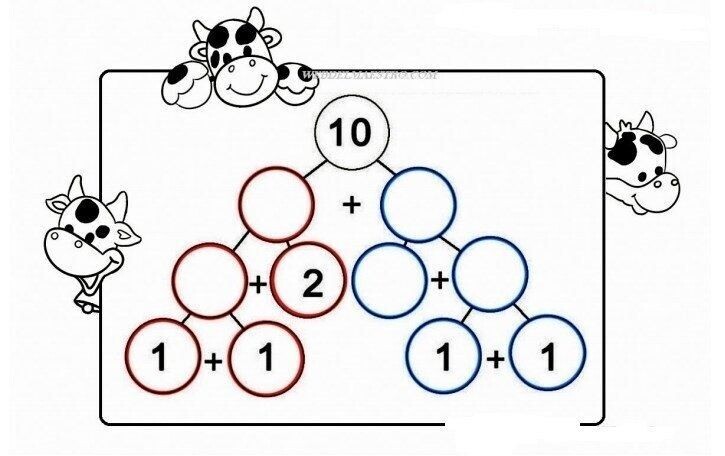 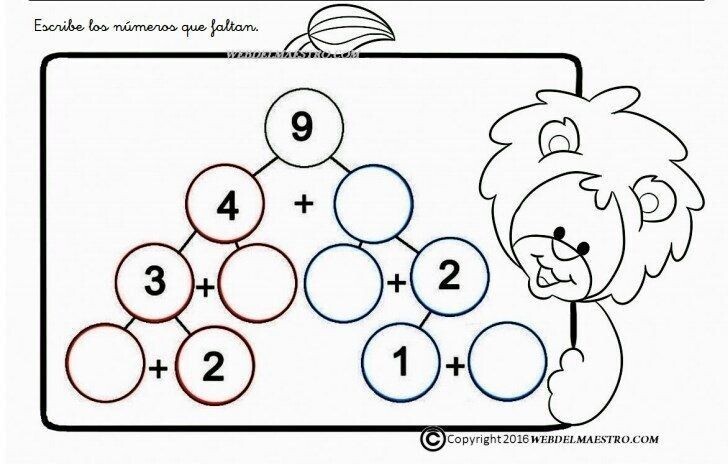 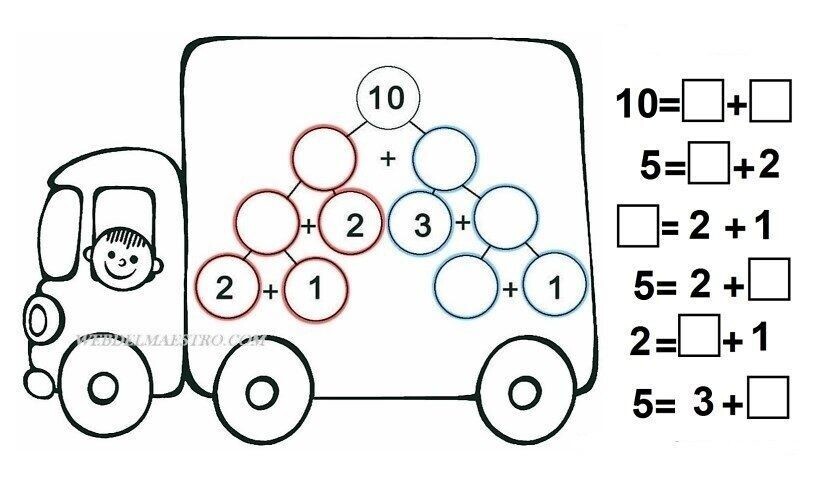 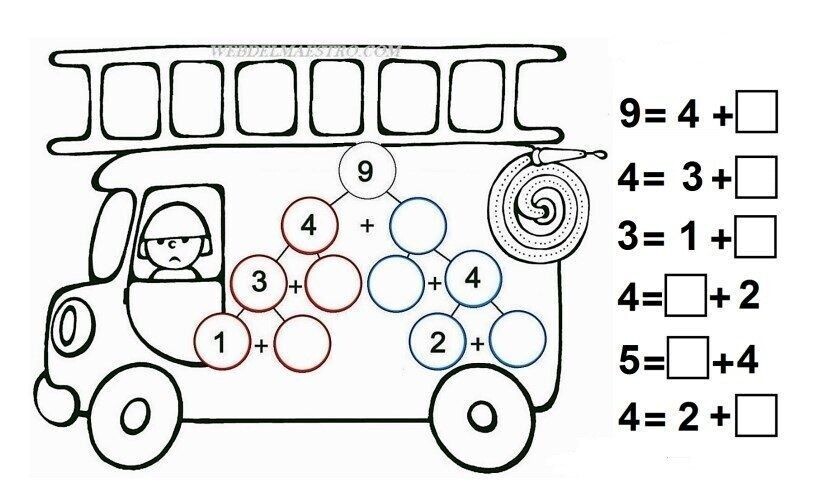 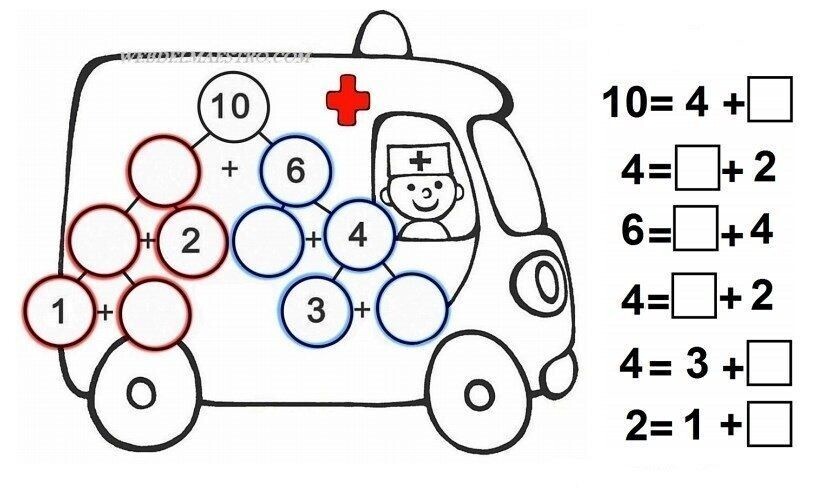 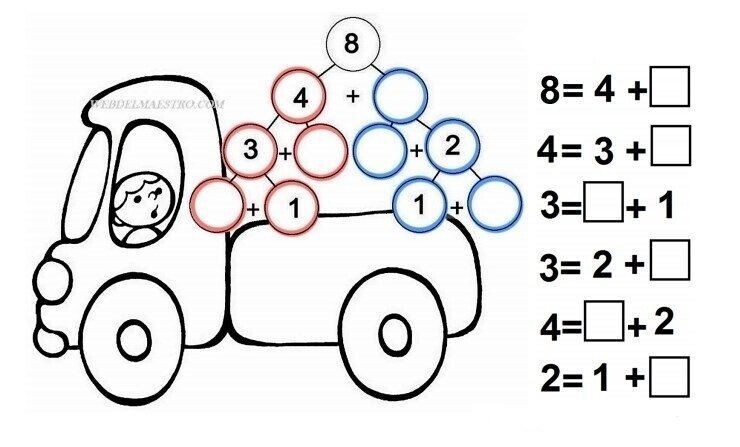 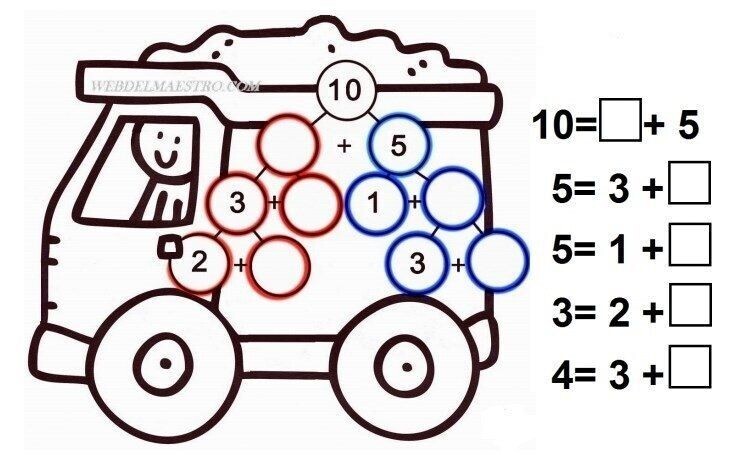 